GDWOA WEEKLY MINUTES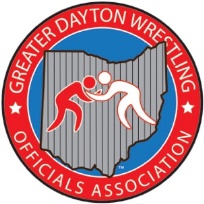 Date: 11/29/21Location: STEBBINS HIGH SCHOOLMeeting began at 7:05 with Secretary Tony Stapleton calling the meeting to order.Present for meeting  were 21 members.Secretaries Report – Tony reminded everyone that to receive credit you must be here by 7:10 and stay until 8:15 New Business: No new BusinessPresentation – Presentation was given by Tony Trent with assistance from Matthew Turton and Gerry Glowik on control. Great discussion and question were taken. All areas of control were discussed. Gained, change and loss of control. Announcement: Matt again reached out to membership for anyone that can do MVKWA meets on Sundays. Tony Stapleton reminded we would be taking up donations for Stamat Bulugaris. The meeting was adjourned at 8:20Next meeting is at Centerville high School.Presenters will be Jeff Sitler and Dave ShortRespectfully submitted.Tony Stapleton - SecretaryTreasurers Report – Jeremiah Forsythe gave the balance of the treasure of $11,676.86